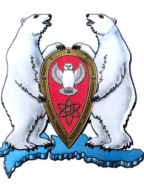 АДМИНИСТРАЦИЯ МУНИЦИПАЛЬНОГО ОБРАЗОВАНИЯ  ГОРОДСКОЙ ОКРУГ «НОВАЯ ЗЕМЛЯ»РАСПОРЯЖЕНИЕ«24» декабря 2021 г. № 221рп. Белушья ГубаО награждении победителей Всероссийской школьной ОлимпиадыВ соответствии со Стратегией социально-экономического развития МО ГО «Новая Земля» на 2021-2023 г.г., утвержденной решением Совета депутатов МО ГО «Новая Земля» от 24.11.2020 № 163, ведомственной целевой программой МО ГО «Новая Земля» «Дети Новой Земли» на 2021 год, утвержденной распоряжением администрации МО ГО «Новая Земля» от 29.12.2020 № 199, р а с п о р я ж а ю с ь:    	1. В ФГКОУ «СОШ №150» была проведена Всероссийская школьная Олимпиада.   2. По результатам проведения Всероссийской школьной Олимпиады объявить победителями и вручить памятные подарки:   	- ученице 2 класса Андреевой Елизавете – Внеклассное чтение. Рассказы русских писателей;	- ученику 2 класса Гимазову Дамиру – Внеклассное чтение. Рассказы русских писателей;- ученику 2 класса Половинкину Даниилу – Внеклассное чтение. Рассказы русских писателей;- ученику 2 класса Шаяхметову Арсению – Внеклассное чтение. Рассказы русских писателей;- ученице 3 «А» класса Дорохиной Екатерине - Внеклассное чтение. Рассказы русских писателей;- ученице 3 «А» класса Шапошниковой Серафиме - Внеклассное чтение. Рассказы русских писателей;- ученику 3 «А» класса Левченко Владимиру - Внеклассное чтение. Рассказы русских писателей;- ученице 3 «Б» класса Фоменковой Веронике - Внеклассное чтение. Рассказы русских писателей;- ученице 3 «Б» класса Шонбиной Эвелине - Внеклассное чтение. Рассказы русских писателей;- ученику 4 класса Лустач Кириллу – Внеклассное чтение. Рассказы русских писателей;- ученице 4 класса Никоненко Нике - Внеклассное чтение. Рассказы русских писателей.	3. Настоящее распоряжение разместить на официальном сайте МО ГО «Новая Земля».	           4. Контроль за исполнением настоящего распоряжения возложить на ведущего специалиста отдела организационной, кадровой и социальной работы Митеневу Е.С.Глава муниципального образования                                                           Ж.К. МусинУТВЕРЖДАЮ:Глава муниципального образования городской округ «Новая Земля»            Ж.К. Мусин  «24» декабря 2021 г.ВЕДОМОСТЬВыдачи подарков по распоряжению администрации МО ГО «Новая Земля»от 24 декабря 2021 г. № 221 «О проведении Всероссийской школьной Олимпиады»Ответственный: ведущий специалист ООКиСР _________________ Е.С. МитеневаНаименованиеКоличествоВнеклассное чтение. Рассказы русских писателей11 шт.